  我校完成2017年秋季开放教育教学教务工作检查为加强对教学教务过程相关环节的监控，教务一处会同开放教育教学部等部门于10月23日至30日对部分学习中心开展了实地教学教务工作检查。本次检查成立了以分管校长为组长、教学教务部门负责人为副组长、各职能科室管理人员为成员的教学检查工作小组，重点检查了综合实践环节、教务管理、教学组织与落实的情况。实地检查中，检查组通过听取汇报、查阅材料，较为全面地了解了各学习中心教学教务工作的运行情况，对重点工作提出了要求和改进意见，并对相关学习中心提出的问题和疑惑进行了现场指导。各学习中心对开放教育教学教务管理工作高度重视，在严格按照国家开放大学和市校的要求进行规范管理的基础上，还根据自身特色和优势，制定并完善一系列配套制度，加强教务管理队伍建设和学习支持服务，提高管理工作质量。如鼓楼学习中心按照市校要求及时完成专业规则核对工作，规则执行情况良好无差错；栖霞、浦口学习中心的毕业生档案规范，材料齐全，形成性考核作业按时布置，及时批改；江宁学习中心克服学生多，人手少的困难，按期完成学生毕业答辩工作；汇文、高淳学习中心在人员调整后，积极学习业务知识，快速适应岗位要求，实现工作无缝对接；南汽培训学习中心提供“教师接受学生预约在校进行辅导”的约课服务，成效显著。对于这次检查中出现的问题，教务一处与开放教育教学部将汇总整理，并将整改意见及时反馈。对学习中心提出的意见和建议，也将认真研究，积极改进，更好地做好教学教务管理和支持服务工作。                                                                                                  （教务一处、开放教育教学部 供稿）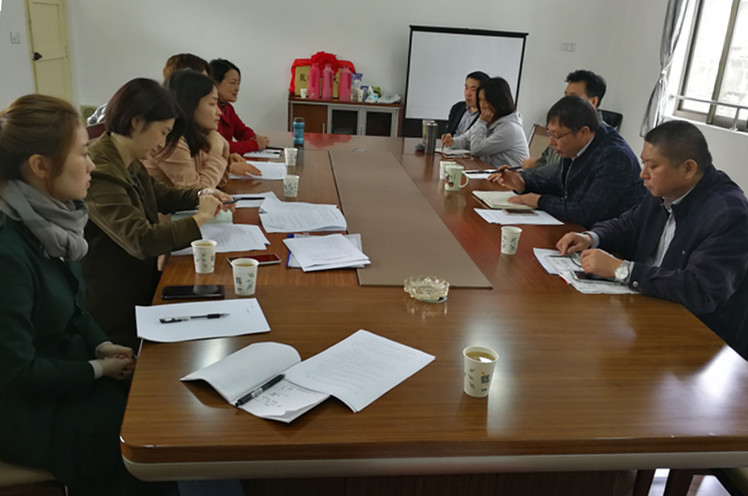 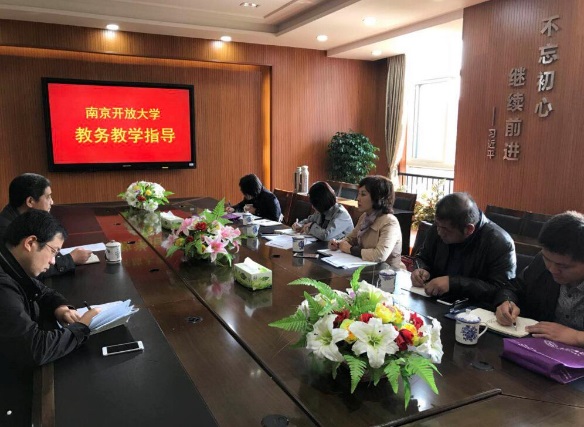 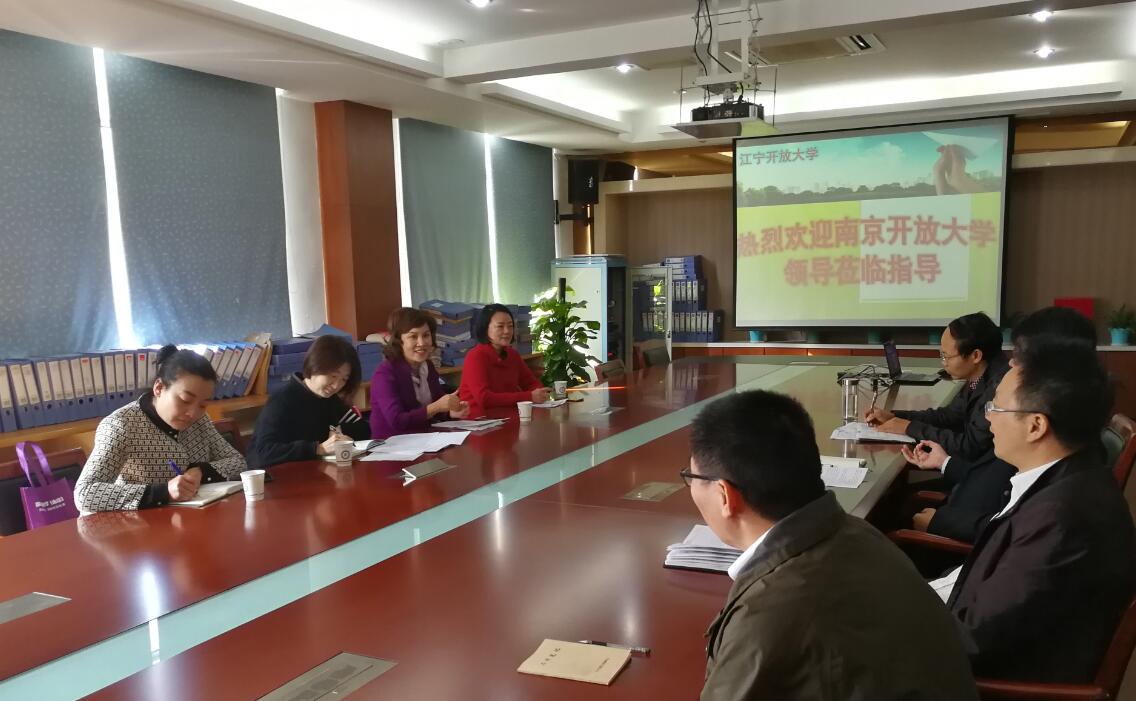 